Shtojca 15 			[ Shtojcë për t’u plotësuar Autoriteti Kontraktor]FORMULARI I NJOFTIMIT TË FITUESIT [Data 29.04.2016]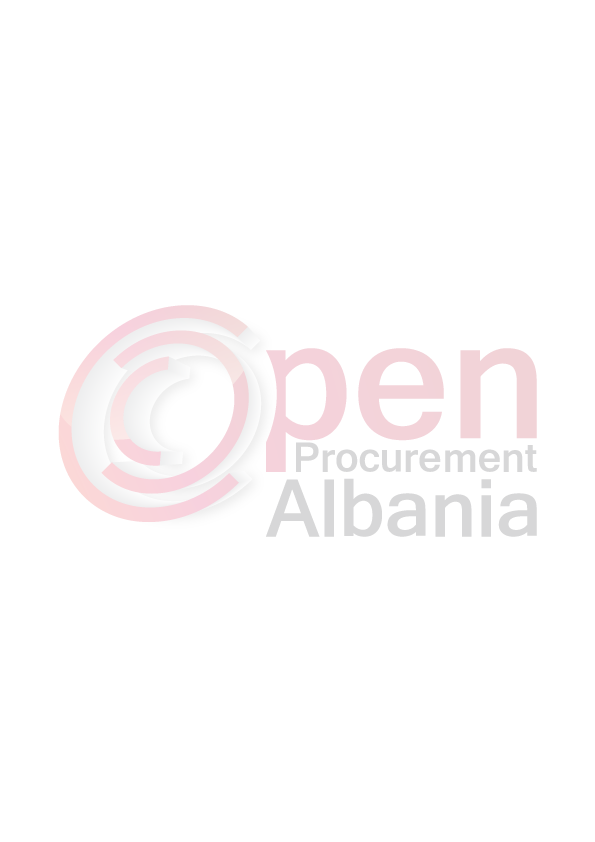 Për: [AGA -1]Procedura e prokurimit:  Kerkese per propozimPërshkrim i shkurtër i kontratës:  “BLERJE KARBURANTI” -  Loti 1: ”Blerje karburanti per mjetet e administrates”Publikime të mëparshme (nëse zbatohet): Buletini i Njoftimeve Publike [04.04.2016]  [13]Kriteret e përzgjedhjes së fituesit:  çmimi më i ulët   PO  oferta ekonomikisht më e favorshme Njoftojme se, kane qenë pjesëmarrës në procedurë këta ofertues me vlerat përkatëse të ofruara:" A&T  SHPK "                                            L32320008HEmri i plotë i shoqërisë 				numri i NIPT-it 		Vlera    2 248 611  (dymilione dyqindedyzetetetemije e gjashteqindenjembedhjete) leke pa tvsh          (me numra dhe fjalë)" AZ Distribution "                                           L32204031E                      Emri i plotë i shoqërisë 				numri i NIPT-it 		 Vlera     2 333 847   (dymilion e treqindetridhjetetremije e teteqind) leke pa tvsh          (me numra dhe fjalë)     3-   “AGA 1”                                                                      Emri i plotë i shoqërisë 				numri i NIPT-it 		Vlera   2 313 553  (dymilion e treqindetrembedhjetemije e peseqindepesedhjetetre) leke pa tvsh          (me numra dhe fjalë)_________________________________________________________________________________Janë skualifikuar ofertuesit e mëposhtëm:" A&T  SHPK "                                            L32320008H" AZ Distribution "                                      L32204031E                 Përkatësisht për arsyet e mëposhtme:1-" A&T  SHPK :                        Nuk ka paraqitur sigurimin e ofertes sic kerkohej ne dokumentat e tenderitNuk ka vertetim nga Bashkia Roskovec per detyrime per taksat vendore kundrejt bashkise dhe NJ.A. ne administrim te saj.Nuk ka autorizim per ushtrimin e veprimtarise ne fushen e tregtimit te karburanteve nga organet e pushtetit vendor.2-“AZ Distribution shpk”:Ka paraqitur vertetim banke per gjendjen e llogarise me date 19.02.2016 , me shume se 5 dite para hapjes se ofertave ndryshe nga sa kerkohej ne dokumentat e tenderit.Ne vertetimin per shlyerjen e detyrimeve te energjise elektrike nuk vertetohet shlyerja e detyrimeve korente te energjise  per periudhen janar-shkurt 2016.Deklarata nga organet tatimore per xhiron vjetore paraqitur vetem per vitin 2015.Deklarata per konfliktin e interesit leshuar me date 07.03.2016 perpara shpalljes se kontrates nga AK.Nuk vertetim dhe Mandat Pagese per shlyerjen e detyrimeve per taksat vendore  per vitin 2014.Nuk ka vertetim nga Bashkia Roskovec per detyrime per taksat vendore kundrejt bashkise dhe Njesise Administrative  ne administrim te saj.Nuk ka paraqitur ekstraktin e regjistrit tregtare.Mungon deklarata per gjendjen gjyqesore.Duke iu referuar procedurës së lartpërmendur, informojmë [ "A G A – 1 SHPK - FIER ] se oferta e paraqitur, me një vlerë të përgjithshme prej  2 313 553  (dymilion e treqindetrembedhjetemije e peseqindepesedhjetetre) leke pa tvsh /pikët totale të marra  [_____]është identifikuar si oferta e suksesshme.Rrjedhimisht, jeni i lutur të paraqisni pranë [BASHKIA ROSKOVEC - Drejtoria Juridike] sigurimin e kontratës, siç parashikohet në dokumentat e tenderit, brenda 60 (gjashtedhjete) ditëve nga dita e marrjes/publikimit të këtij njoftimi. Në rast se nuk pajtoheni me këtë kërkesë, ose tërhiqeni nga nënshkrimi i kontratës, do të konfiskohet sigurimi i ofertës suaj (nëse është kërkuar) dhe kontrata do t’i akordohet ofertuesit vijues në klasifikimin përfundimtar, oferta e të cilit është dorëzuar me një vlerë të përgjithshme prej [vlera përkatëse e shprehur në fjalë dhe shifra], siç parashikohet në nenin 58 të Ligjit nr.9643 datë 20.11.2006 “Për prokurimin publik”, i ndryshuar.Njoftimi i Klasifikimit është bërë në datë   18.04.2016Ankesa: ka ose jo  JO (nëse ka) ka marrë përgjigje në datë ___________________________[Drejtuesi i autoritetit kontraktor]Majlinda BUFI